MISTROVSTVÍ ZRUČE DVOJIC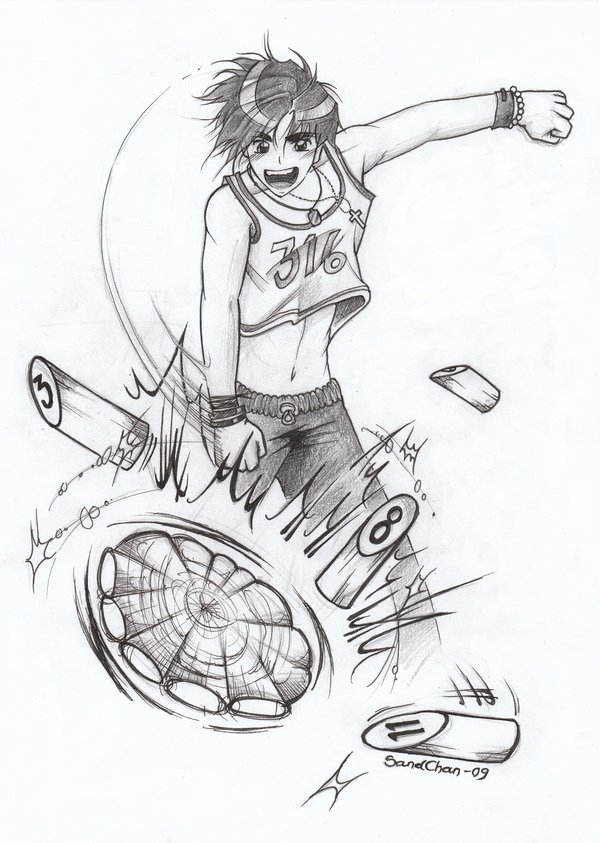 sobota 25. srpna 2018  15:00tenis – umělá trávapřihlášky do pátku 24. 8. 2018, 20:00 SMS na číslo 777 922 395 - L. Fialastartovné 100 Kč za dvojici